Excel: Zelle per VBA als "Datum" formatierenExcel-Version: 8.0 (Office 97)Zelle per VBA als "Datum" formatieren von Simon vom 29.08.2002 - 12:01:29Re: Zelle per VBA als "Datum" formatieren von Udo RiHü vom 29.08.2002 - 12:08:53Re: Zelle per VBA als "Datum" formatieren von Martin Beck vom 29.08.2002 - 12:08:15Betrifft: Zelle per VBA als "Datum" formatieren
von: Simon
Geschrieben am: 29.08.2002 - 12:01:29 Wie kann ich in VBA erreichen, dass eine Zelle in Excel als "Datum" formatiert wird? Bestimmt mit "NumberFormat" irgendwie, oder? Re: Zelle per VBA als "Datum" formatieren
von: Martin Beck
Geschrieben am: 29.08.2002 - 12:08:15 Hallo Simon,es gibt natürlich unterschiedliche Datumsformate. Beispiel:Sub Datumformat()
Range("A1").NumberFormat = "dd.mm.yyyy"
End SubAm einfachsten ist es , den Forntierungsvorgang einmal mit dem Makrorekorder aufzuzeichnen, dann hast Du schonmal die richtige Syntax. Beispiel:Sub Makro2()
Selection.NumberFormat = "d/ mmmm yyyy"
End SubSelection ersetzt Du dann noch am besten durch die gewünschte Zelle, also z.B. durch Range("A1")Gruß
Martin BeckRe: Zelle per VBA als "Datum" formatieren
von: Udo RiHü
Geschrieben am: 29.08.2002 - 12:08:53 .Numberformat="DD.MM.YYYY"wksB.Range("c5:c500").NumberFormat = "0.0%"Schriftart für einen Bereich einstellen    excelRechnung.Range("A1:z1000").Font.Name = "Tahoma"Schriftart für ganze Tabelle einstellen (nur tatsächlich benutzter Bereich?)    excelRechnung.UsedRange.Font.Name = "Tahoma"with ActiveSheet 
    .was auch immer 
    .und noch eine Eigenschaft 
End withSub Spaltenbreite() Dim sBreite As Single Dim sAktuell As Single Dim strText As String Dim strAntwort As String  sAktuell = (Selection.ColumnWidth + 0.71) / 5.1425  strText = "Aktuelle Spaltenbreite: " & _    Format(sAktuell, "###0.00 cm") & Chr(13) _    & "Geben Sie die gewünschte Spaltenbreite für die " & _    "aktuelle Spalte oder Markierung in cm ein:"  strAntwort = InputBox(strText, "Neue Spaltenbreite festlegen", _  Format(sAktuell, "###0.00"))   If strAntwort <> "" Then     sBreite = CSng(strAntwort)     Selection.ColumnWidth = -0.71 + 5.1425 * sBreite   End IfEnd SubIn diesem Beispiel wird die Breite der Spalte A in Sheet1 verdoppelt.With Worksheets("Sheet1").Columns("A")    .ColumnWidth = .ColumnWidth * 2End WithZellinhalte löschenSub loeschen() 
Range("N12:Q303").Select 
Selection.ClearContents 
Range("N12").Select 
End Subfalls formatierungen gelöscht werden sollen, so geht das mittels: 

Range("N12:Q303").Select 
Selection.ClearFormatsSub myFormat()    'Hintergrund formatieren    Range("J8:J13").Select    With Selection.Interior        .ColorIndex = 6        .Pattern = xlSolid    End With    'Rahmen    Range("L8:L13").Select    Selection.Borders(xlDiagonalDown).LineStyle = xlNone    Selection.Borders(xlDiagonalUp).LineStyle = xlNone    Selection.Borders(xlEdgeLeft).LineStyle = xlNone    Selection.Borders(xlEdgeTop).LineStyle = xlNone    With Selection.Borders(xlEdgeBottom)        .LineStyle = xlContinuous        .Weight = xlThin        .ColorIndex = xlAutomatic    End With    Selection.Borders(xlEdgeRight).LineStyle = xlNone    Selection.Borders(xlInsideHorizontal).LineStyle = xlNoneEnd SubFarbcodierung von Excel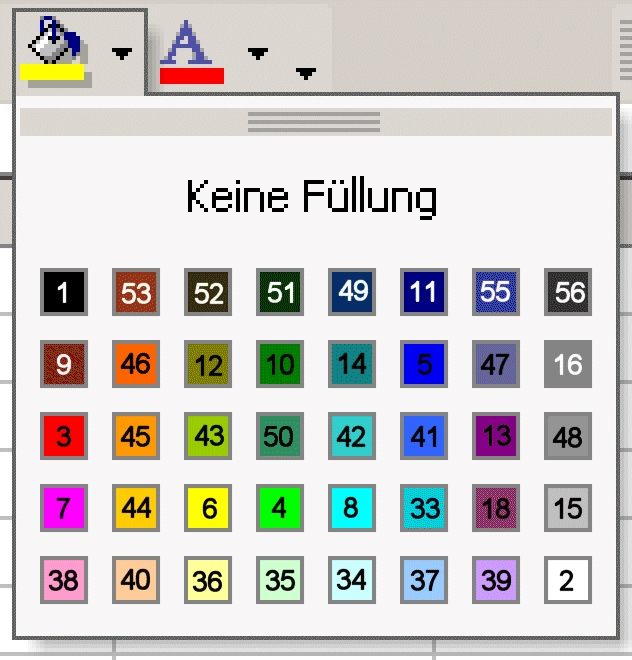 Hier noch die Optik von Excel 97 - es hat sich seitdem eigentlich nichts geändert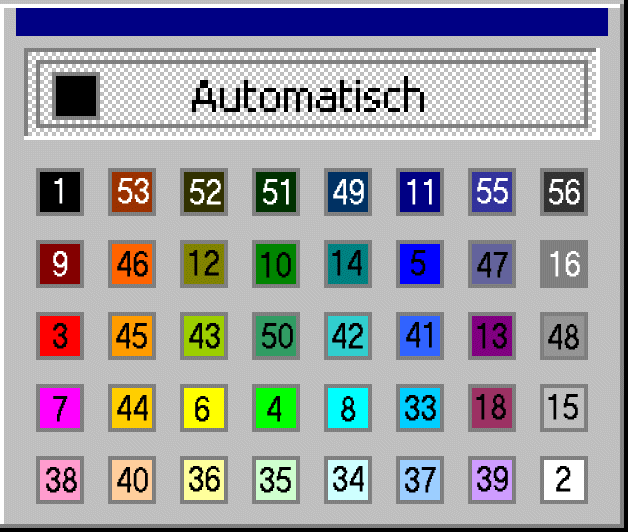 Die Farbtabelle kann mit folgendem Makro generiert werden:sowohl wight als auch LineStyle findest Du in der XL-Hilfe

XlBorderWeight kann eine der folgenden XlBorderWeight-Konstanten sein. 
xlHairline 
xlThin 
xlMedium 
xlThick

XlLineStyle kann eine der folgenden XlLineStyle-Konstanten sein. 
xlContinuous 
xlDash 
xlDashDot 
xlDashDotDot 
xlDot 
xlDouble 
xlSlantDashDot 
xlLineStyleNoneWie krieg ich ne Variable in den Zellbereich?range("a" & var & ":a" & var)Jetzt noch etwas, wie kann ich auf eine bestimmte Datei zugreifen?
Range("L8:L13").Select und zwar bei den 3 Rot markierten. Aus irgendeinem Grund macht er in beiden Dateien unterschiedlich Markierungen, aber ich glaub ich hab da ein allgemeines Problem im Code. Wenn jemand was auszusetzen hat, einfach schreiben in verstehst nämlich net ganz.



Sub Tableformat()

Dim formatfile As Workbook
Dim formatZiel As String
Dim strVerzeichnis As String
strVerzeichnis = "C:\"
formatZiel = "source.xls"
Set formatfile = Workbooks.Open(filename:=strVerzeichnis & "" & formatZiel)


Dim werk As String
Dim firstsheet As String
Dim aktsheet As Integer
Dim aktzeileq As String
Dim aktzeilez As String



aktzeileq = "6"
aktzeilez = "2"
aktsheet = 1


Do Until IsEmpty(Cells(aktzeileq, 1))


Range("A" & aktzeilez & ":F" & aktzeilez).Select With Selection.Interior
.ColorIndex = 45
.Pattern = xlSolid
End With

Range("A" & aktzeilez & ":F" & aktzeilez).Select
With Selection.Interior
.ColorIndex = 45
.Pattern = xlSolid
End With

'Rahmen

Range("A" & aktzeilez & ":F" & aktzeilez).Select Selection.Borders(xlEdgeLeft).LineStyle = xlNone
Selection.Borders(xlEdgeTop).LineStyle = xlNone
With Selection.Borders(xlEdgeBottom)
.LineStyle = xlContinuous
.Weight = xlThin
.ColorIndex = xlAutomatic
End With
Selection.Borders(xlEdgeRight).LineStyle = xlNone
Selection.Borders(xlInsideHorizontal).LineStyle = xlNone


'Erste Zelle
Workbooks("source.xls").Worksheets(Sheets(aktsheet).name).Range("A2").Copy _
Destination:=Workbooks("target.xls").Worksheets("Tabelle1").Range("A" & aktzeilez)
'Zweite Zelle
Workbooks("source.xls").Worksheets(Sheets(aktsheet).name).Range("C" + aktzeileq).Copy _
Destination:=Workbooks("target.xls").Worksheets("Tabelle1").Range("B" + aktzeilez)
'Dritte Zelle
Workbooks("source.xls").Worksheets(Sheets(aktsheet).name).Range("A" + aktzeileq).Copy _
Destination:=Workbooks("target.xls").Worksheets("Tabelle1").Range("C" + aktzeilez)

aktzeileq = aktzeileq + 1
aktzeilez = aktzeilez + 1
Loop






End SubOption ExplicitSub Tableformat()Dim formatfile As WorkbookDim formatZiel As StringDim strVerzeichnis As StringDim aktsheet As IntegerDim aktzeileq As LongDim aktzeilez As LongOn Error GoTo Err_TableformatstrVerzeichnis = "C:\"formatZiel = "source.xls"Set formatfile = Workbooks.Open(Filename:=strVerzeichnis & formatZiel)aktzeileq = 6aktzeilez = 2aktsheet = 1Do Until IsEmpty(Cells(aktzeileq, 1))  With Range("A" & aktzeilez & ":F" & aktzeilez).Interior    .ColorIndex = 45    .Pattern = xlSolid  End With  'Erste Zelle  formatfile.Sheets(aktsheet).Range("A2").Copy _      Destination:=Workbooks("target.xls").Worksheets("Tabelle1").Range("A" & aktzeilez)  'Zweite Zelle  formatfile.Sheets(aktsheet).Range("C" + aktzeileq).Copy _      Destination:=Workbooks("target.xls").Worksheets("Tabelle1").Range("B" + aktzeilez)  'Dritte Zelle  formatfile.Sheets(aktsheet).Range("A" + aktzeileq).Copy _      Destination:=Workbooks("target.xls").Worksheets("Tabelle1").Range("C" + aktzeilez)  aktzeileq = aktzeileq + 1  aktzeilez = aktzeilez + 1Loop'RahmenWith Range("A" & aktzeilez - 1 & ":F" & aktzeilez - 1)  .Borders(xlEdgeLeft).LineStyle = xlNone  .Borders(xlEdgeTop).LineStyle = xlNone  With .Borders(xlEdgeBottom)      .LineStyle = xlContinuous      .Weight = xlThin      .ColorIndex = xlAutomatic  End With  .Borders(xlEdgeRight).LineStyle = xlNone  .Borders(xlInsideHorizontal).LineStyle = xlNoneEnd WithRaus_hier:Set formatfile = NothingExit SubErr_Tableformat:MsgBox "Folgender Fehler: " & Err.Number & vbCrLf & vbCrLf & Err.Description, vbCritical, "Fehler"Resume Raus_hierEnd SubSie können in Excel mit einem Makro auch das Format einer Zelle bestimmen. Dazu gibt es zwei Vorgehensweisen. Die erste Möglichkeit ist, dass Sie jedes Format einzeln der Zelle zuweisen. Dazu ein Beispiel:     Range("D9").Font.Bold = True Hier wird der Zelle D9 das Format "Fett" zugewiesen. Wenn Sie allerdings mehrere Formate vergeben möchten, dann können Sie die Schleife With … End With nutzen. Dazu ein Beispiel:     With Range("C18").Font
        .Name = "Arial Black"
        .Bold = True
        .Size = 14
    End With zentrieren eines Zellinhaltes: zentrieren eines Zellinhaltes: xlSheet.Cells(2,2).HorizontalAlignment.xlCenter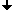 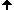 FarbcodeMusterMusterMusterFarbnameFarbcodeMusterMusterMusterFarbname111Schwarz292929222Weiß303030333Rot313131444Hellgrün323232555Blau333333Himmelblau666Gelb343434helles Türkis777Rosa353535Pastellgrün888Türkis363636Hellgelb999Dunkelrot373737Blaßblau101010Grün383838Hellrosa111111Dunkelblau393939Lavendel121212Dunkelgelb404040Gelbbraun131313Violett414141Hellblau141414Seegrün424242Aquablau151515Grau 25%434343Gelbgrün161616Grau 50%444444Gold171717454545helles Orange181818464646Orange191919474747Blaugrau202020484848Grau 40%212121494949Grünblau222222505050Meeresgrün232323515151Dunkelgrün242424525252Olivgrün252525535353Braun262626545454Pflaume272727555555Indigoblau282828565656Grau 80%Sub Farbauswahl()  Dim x As Byte  For x = 1 To 56    If x < 29 Then      Cells(x, 1) = x      Cells(x, 3) = x      Cells(x, 4) = x      Cells(x, 2).Interior.ColorIndex = x      Cells(x, 3).Font.ColorIndex = x      Cells(x, 4).Font.ColorIndex = x    Else      Cells(x - 28, 6) = x      Cells(x - 28, 8) = x      Cells(x - 28, 9) = x      Cells(x - 28, 7).Interior.ColorIndex = x      Cells(x - 28, 8).Font.ColorIndex = x      Cells(x - 28, 9).Font.ColorIndex = x    End If  Next xEnd SubCode:Code: